24/01/2023BionexoRESULTADO – TOMADA DE PREÇON° 2023241EM33959HEMNSLO Instituto de Gestão e Humanização – IGH, entidade de direito privado e sem finslucrativos, classificado como Organização Social, vem tornar público o resultadoda Tomada de Preços, com a finalidade de adquirir bens, insumos e serviços parao o HEMNSL - Hospital Est. Maternidade Nossa Senhora de Lourdes, comendereço à Rua 230, Qd. 709, S/N, Setor Nova Vila, Goiânia/GO, CEP:Bionexo do Brasil LtdaRelatório emitido em 24/01/2023 13:5074.640-210.CompradorIGH - Maternidade Nossa Senhora De Lourdes (11.858.570/0005-67)RUA 230, QUADRA 709 LOTE 11 - SETOR NOVA VILA - GOIÂNIA, GO CEP: 74640-210Relação de Itens (Confirmação)Pedido de Cotação : 266621872COTAÇÃO Nº 33959 - MEDICAMENTOS - HEMNSL JANEIRO/2023Frete PróprioObservações: OBSERVAÇÕES: *PAGAMENTO: Somente a prazo e por meio de depósito em conta PJ do fornecedor. *FRETE:Só serão aceitas propostas com frete CIF e para entrega no endereço: AV. DIAMANTE, ESQUINA C/ A RUA MUCURI, JARDIMCONDE DOS ARCOS, AP DE GOIÂNIA/GO CEP: 74969210, dia e horário especificado. *CERTIDÕES: As Certidões Municipal,Estadual de Goiás, Federal, FGTS e Trabalhista devem estar regulares desde a data da emissão da proposta até a data dopagamento. *REGULAMENTO: O processo de compras obedecerá ao Regulamento de Compras do IGH, prevalecendo esteem relação a estes termos em caso de divergência.Tipo de Cotação: Cotação EmergencialFornecedor : Todos os FornecedoresData de Confirmação : TodasFaturamentoMínimoPrazo deEntregaValidade daPropostaCondições dePagamentoFornecedorFreteObservaçõesFARMATER MEDICAMENTOSLTDABELO HORIZONTE - MGWeb Service Farmater - (31) 3224-3dias apósbanco do brasil s/a ag 1229-7 c/c 69547-51R$ 750,000019/02/202330 ddlCIFconfirmação2465vendas@farmater.com.brMais informaçõesMaeve Produtos HospitalaresGOIÂNIA - GOAdson Araujo - nullvendas25@maevehospitalar.com.brMais informações2dias após23R$ 500,0000R$ 500,000028/01/202323/01/2023a vista30 ddlCIFCIFnullnullconfirmaçãoPrestamed Hospitalar EireliGOIÂNIA - GOLuiz Prestamed - nullvendas10@asthamed.com.brMais informações2dias apósconfirmaçãoProgramaçãode EntregaPreçoUnitárioValorTotalProdutoCódigoFabricanteEmbalagem FornecedorComentárioJustificativaQuantidadeUsuário;ATIVA MÉDICO eSTOCK MED nãoatingiramfaturamentomínimo. ATIVACOMERCIAL eALFALAGOS nãoatendem acondição depagamento/prazo.DISTRIMIXDaniellyEvelynPereira DaCruzMETILDOPACOMP 500 MG(M) -METILDOPA 500mg30cpr *GENERICO* EMS-- PRATI, DONADUZZICIA LTDAFARMATERMEDICAMENTOSLTDAMETILDOPA 500mg30cpr *GENERICO* EMSR$1,6200R$97,200065002-CP60 ComprimidoCOMPRIMIDO24/01/202313:34suspensão porpendênciasfinanceiras.DaniellyEvelynPereira DaCruz;ATIVA MÉDICO,ALFALAGOS eWERBRAN nãoatendemOXIDO DEZINCO + VIT.A+D TUBO 45GHIPOGLOS Pomada 45g*M* COTACAO --PROCTER GAMBLEFARMATERMEDICAMENTOSLTDAHIPOGLOS Pomada 45g*M* COTACAOR$23,5300R$541,19008917948-TB23 Tubo-TUBOcondições de24/01/202313:34pagamento/prazo.DaniellyEvelynPereira DaCruzPARACETAMOLCAFEINA(500MG+65MG) 42533COMP -;WERBRAN ePARACETAMOL+CAFEINA STOCKMED nãoPARACETAMOL+CAFEINA+FARMATERMEDICAMENTOSLTDA500/65mg 20cprR$0,8000R$64,0000--CP500/65mg 20cpr*GENERICO*atingiramfaturamentomínimo.80 Comprimido3 Frasco*GENERICO* -- EMSGENERICOSCOMPRIMIDO24/01/202313:3411TOBRAMICINA 26268TOBRAMICINA 0,3% Col5ml*NEO QUIMICAGENERICO*(C1) --LAB.NEOQUIMICAGENERICOSUNFARMATERMEDICAMENTOSLTDATOBRAMICINA 0,3% Col ;WERBRAN nãoR$18,0400R$54,1200DaniellyEvelynPereira DaCruz0,3% SOL5ml*NEO QUIMICAGENERICO*(C1)atingiufaturamentomínimo.CIENTÍFICAsuspensão porOFTALMICAMG/ML 5ML -FRASCO324/01/202313:34https://bionexo.bionexo.com/jsp/RelatPDC/relat_adjudica.jsp1/3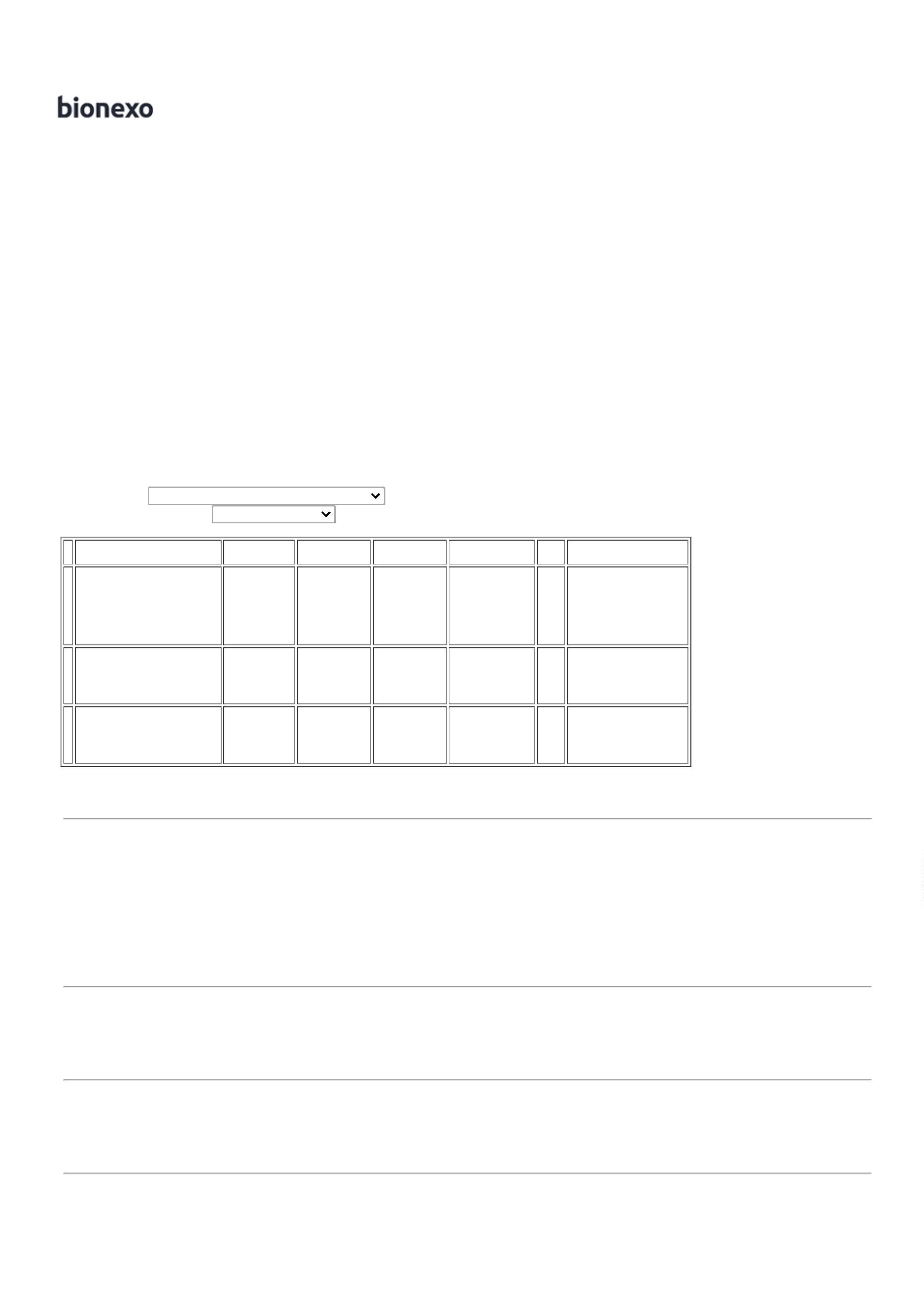 24/01/2023Bionexopendênciasfinanceiras.TotalParcial:R$756,5100166.0Total de Itens da Cotação: 12Total de Itens Impressos: 4Programaçãode EntregaPreçoUnitárioValorTotalProdutoCódigoFabricanteEmbalagem FornecedorComentárioJustificativaQuantidadeUsuário;HOSPDROGAS,DISPOMED eSTOCK MED nãoatingiramfaturamentomínimo.MULTIFARMA eATIVACOMERCIAL não 0,3763atendem ascondições deDaniellyEvelynPereira DaCruzCLORETO DESODIO SOL.INJ. 0.9% 10ML 5681CLORETO DE SODIO0,9% 10ML C/200 AMP,SAMTECMaeve ProdutosHospitalaresR$R$150,52003-CXnull400 Ampola-AMPOLA -AMPOLA24/01/202313:34pagamento/prazo.CIENTÍFICAsuspensão porpendênciasfinanceiras.;ATIVADaniellyEvelynPereira DaCruzCOMERCIAL nãoatende a condiçãodepagamento/prazo. 1,1882SOMA não atingiufaturamentoHIOSCINA SIMPLES20MG/ML INJ 1MLC/100AMP (G) -HIPOLABOR -HIOSCINA SOLINJ 20MG/MLMaeve ProdutosHospitalaresR$R$118,8200518208-CAIXAnull100 Ampola1ML - AMPOLAHIPOLABOR24/01/202313:34mínimo.;DISPOMED nãoatingiufaturamentoDaniellyEvelynPereira DaCruzmínimo. ATIVACOMERCIAL nãoatendem asMETRONIDAZOLSOL INJ 500MGMETRONIDAZOL 5MG/MLSF 100ML CX C/60 BLS -HALEX ISTAR - HALEXISTARMaeve ProdutosHospitalaresR$6,2100R$372,6000713728-CAIXAnull60 Bolsa100ML BOLSA -BOLSAcondições depagamento/prazo.RM suspensão porpendências24/01/202313:34financeira.TotalParcial:R$641,9400560.0Total de Itens da Cotação: 12Total de Itens Impressos: 3Programaçãode EntregaPreçoUnitárioValorTotalProdutoCódigoFabricanteEmbalagem FornecedorComentárioJustificativaQuantidadeUsuário;CIENTÍFICA,ELLO, MEDCENTER. RMHOSPITALAR eDISTRIMIXsuspensão porpendênciasfinanceiras. SOMAe ONCOVIT não 1,9900atingiramDaniellyEvelynPereira DaCruzGENTAMICINASOL INJ40MG/ML 2ML - 7561AMPOLA DEHYTAMICINA,HYPOFARMAPrestamedHospitalar EireliR$R$199,00004-CXnull100 Ampola80MG24/01/2023faturamentomínimo.13:34MULTIFARMA nãoatende ascondições depagamento/prazo.VITAMINAS DOCOMPLEXO BSOL INJ 2ML=> CADAAMPOLA ÉCOMPOSTA POR4MG DECLORIDRATODE TIAMINA(VIT. B1) +;MULTIFARMAnão atendecondição de1MG DEDaniellyEvelynPereira DaCruzpagamento/prazo.CORPHO eFOSFATOSÓDICO DERIBOFLAVINA(VIT. B2) +SOL INJ IMCX 100 AMPVD AMB X 2 Hospitalar EireliMLPrestamedHEALTH nãoatingiramR$3,9900R$399,0000127557-HYPLEX B, HYPOFARMAnull100 Ampolafaturamentomínimo.GOYASsupensão porpendências2MG DE24/01/202313:34CLORIDRATODE PIRIDOXINA(VIT. B6) +financeiras.20MG DENICOTINAMIDA(VIT. B3) +3MG DEDEXPANTENOL(PRO-VIT. B5) -AMPOLA . -AMPOLAhttps://bionexo.bionexo.com/jsp/RelatPDC/relat_adjudica.jsp2/3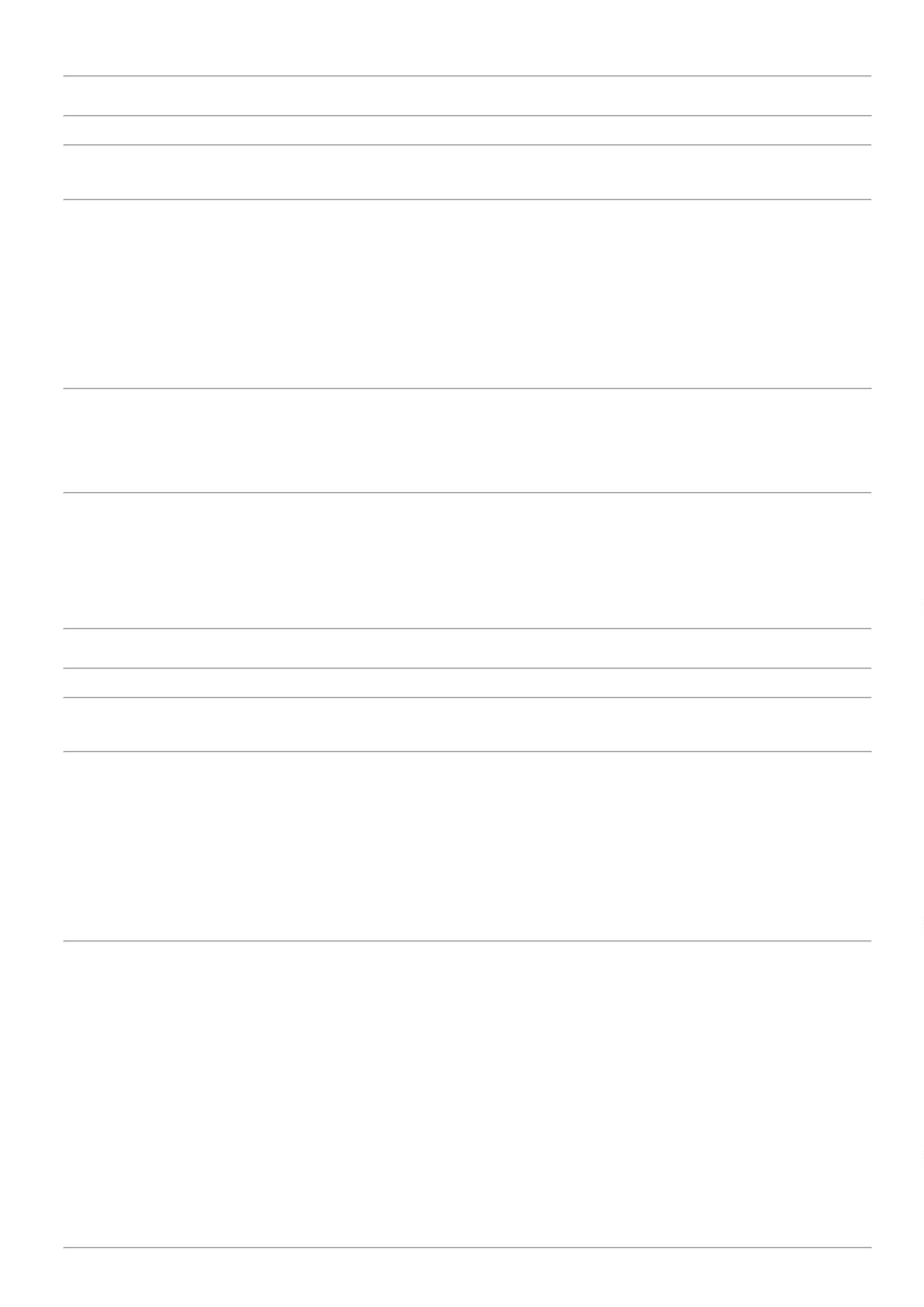 24/01/2023BionexoTotalParcial:200.0R$598,0000Total de Itens da Cotação: 12Total de Itens Impressos: 2TotalGeral:R$926.01.996,4500Clique aqui para geração de relatório completo com quebra de páginahttps://bionexo.bionexo.com/jsp/RelatPDC/relat_adjudica.jsp3/3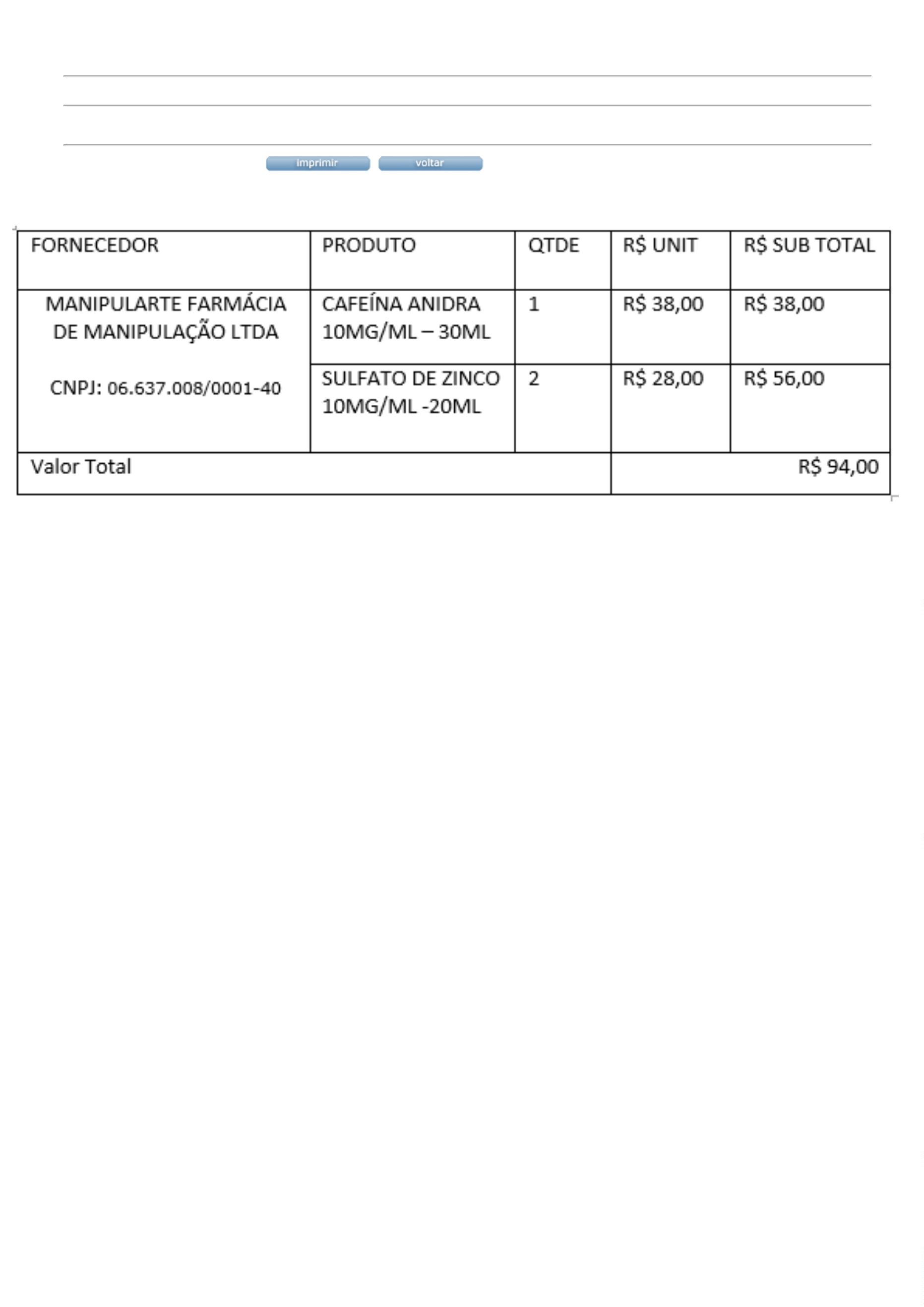 